Варганова Ирина АлександровнаМКОУ для обучающихся с ОВЗ Старогородковская общеобразовательная школа "Гармония"Учитель начальных классовКонспект открытого урока математики  в 1 «А» классе на тему: «Сложение и вычитание с числом 0»Тип урока: Открытие новых знанийЦель:  Формировать умения производить сложение и вычитание с нулем. Задачи:Личностные:1.Формирование эмоционального отношения к школе и учебной деятельности.2.Формирование общего представления о моральных нормах поведения.3. Освоение статуса ученика; формирование мотивации к учению.4. Формирование ценностного отношения к культурному наследию родной страны.Регулятивные:1.Организация своего рабочего места под руководством учителя.2.Составление плана выполнения заданий на уроках  под руководством учителя.3.Формирование умения оценивать учебные действия в соответствии с поставленной задачей.4.Реализация плана выполнения заданий на уроках  под руководством учителя.5.Нахождение отличия верно выполненного задания от неверного.6.Использование в своей деятельности простейших смысловых моделей.Познавательные:1.Ориентация в учебнике: определение умений, которые будут сформированы на основе изучения данной темы.2.Формирование умения извлекать информацию из текста и иллюстраций.3.Нахождние отличия нового от уже известного с помощью учителя.4.Формирование умения на основе анализа рисунка – схемы делать выводы.5.Перерабатывание полученной информации: умение делать выводы в результате совместной работы всего класса.Коммуникативные:1.Формирование умения слушать и понимать других.2.Формирование умения строить речевое высказывание в соответствии с поставленными задачами.3.Соблюдение простейших норм речевого этикета: умение выступать с монологом после получения разрешения, не перебивать, благодарить, использовать специальную лексику.4.Формирование умения согласованно работать в группах и коллективе.5. Участвовать в обсуждениях, работая в паре;6.  Не бояться собственных ошибок и участвовать в их обсуждении.Оборудование: Учебник «Математика» Моро М.И., Волкова С.И., Степанова С.В., Рабочая тетрадь, линейка, цветные карандаши, тетради в клетку, карточки с заданиями.Ход урока1.  Самоопределение к учебной деятельности.С добрым утром! Начат день.Первым делом гоним лень.На уроке не скучать, А работу начинать!Отгадаем загадку: Могу назвать его мячомА хочешь, дыркой назовёмА можно бубликомПочти что кругленьким.(ноль).А что вы знаете про ноль, ребята?Что обозначает  число ноль? (Ноль обозначает  отсутствие предметов.)  2.  Актуализация опорных  знаний.Начнем работу с устного счета. Перед вами лежат сигнальные карточки – числа. Расположите их в порядке возрастания.Какой ряд у вас получился? Сверьтесь с эталоном.(3,4,5,6,7,8)Посчитайте от 3 до 8, используя прямой количественный счет;   
от 9 до 2 используя обратный количественный счет;   от 4 до 10, используя прямой порядковый счет;   от 8 до 5, используя обратный порядковый счет.А  теперь поиграем в «тишину».  Отвечайте, подняв соответствующую сигнальную карточку.- Какое число следует за числом 3, 5, 7?- Какое число стоит перед числом 2, 6, 9?- Назовите соседей числа 4, 8.- Какое число стоит между числами 3 и 5? 6 и 8? 2 и 4?- Назовите все числа, которые больше 3, но меньше 7.Прочитайте выражение несколькими способами. (7+2)Молодцы! А теперь опять тишина! Найдите значение выражения!9+1Что происходит с числами при прибавлении к ним некоторого числа? (Они увеличиваются)Прочитайте выражение несколькими способами.( 5-2)Молодцы! А теперь опять тишина! Найдите значение выражения!6-29-2Что происходит с числами при вычитании из них некоторого числа? (Они уменьшаются) 3. Постановка цели урока. Открытие нового.3+0Ребята, почему вы думаете, что будет 3? (Потому что ноль обозначает не количество предметов, а их отсутствие.)Я нарисую 3 круга, прибавлю к ним 0 кругов, то есть не добавлю к ним ни одного. Посмотрите, сколько кругов стало.Верно, сколько же будет, если к 3+0?Можно сказать, что число увеличилось?3-0Ребята, почему вы думаете, почему  будет 3?Я нарисую 3 круга, вычту  0 кругов, то есть   не  зачеркну  ни одного. Посмотрите, сколько кругов стало.Верно, сколько же будет, если  3-0?Можно сказать, что  число уменьшилось?Кто из вас догадался, какая тема урока? Чему мы научимся сегодня на уроке?4. Первичное восприятие и усвоение нового теоретического учебного материала.Уберите карточки на край стола. Теперь посмотрим на первое задание  в учебнике стр. 72. 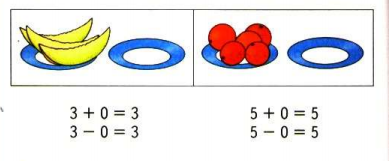 Прочитаем равенство  под левой  картинкой.Составьте рассказ по картинке и этому равенству.Прочитаем равенство ниже.Составим рассказ  по картинке и этому равенству. (На одной тарелке 3 кусочка  дыни, на  другой тарелке кусочков дыни нет. На двух тарелках 3 кусочка. На  двух тарелках лежало 3 кусочка дыни. На одной из них кусочков дыни не было. На другой было 3 кусочка.)4.  Первичное закрепление. Работа в тетрадях.Откроем тетради, ребята.  Пропустим 4 клеточки вниз. Следующее задание учебника выполним письменно. Кто хотел бы пойти к доске? Здесь необходимо вставить пропущенные числа. 2-2=Я выполню иллюстрацию этого задания: у меня было 2 круга. 2 круга я убрала. Сколько кругов осталось?8- …=06+0=9+0=10+ … = 010-… =05. Физкультминутка.Топай мишка, хлопай мишка,Приседай со мной, братишка.Руки вверх, вперед и вниз,Улыбайся и садись.6. Обобщение усвоенного материала. Работа в тетради.Выполним следующее упражнение. Кто хочет пойти к доске?0+2=2     2-0=20+3= 3    3-0=30+6=6     6-0=60+8=8    8-0=8Рассмотрим задание ниже.Какие геометрические  фигуры изображены на рисунке? (Отрезки)Что с ними делают? (Измеряют длину)С помощью какого инструмента? (Линейки)Как необходимо прикладывать линейку? (Совмещаем левый конец отрезка с нулем, тогда правый укажет нам  на длину отрезка.)Чему равна длина первого отрезка? (9 см)Чему равна длина второго отрезка? (10 см)Сравним длины отрезков? (Меньше)Почему?Как записать на математическом языке, что 9см меньше 10 см?Запишем: 9 см и 10 см. Какой знак поставим?7.Самостоятельная работа с самопроверкой по эталону. А теперь откроем тетради. Стр. 28. Второе упражнение. Что нужно сделать, ребята?3- 3=                    9+…=97-…=0                 9-… =9…-6=0                 …+7=78+0=5-0=0+4=Выполните самостоятельно.Сверьтесь с эталоном. Кто не допустил ни одной ошибки? Молодцы!8. Повторение и закрепление полученных знаний. Работа в учебнике.Обратим внимание на 73 стр. Учебника. Посчитайте, сколько рыб поймал Ваня?А Саша?Прочитаем вопрос задачи.Как вы думаете, нам необходимо найти целое или часть?Какой знак действия мы будем использовать для нахождения целого?Как нам узнать, сколько рыб поймали?Сколько кукол было у Веры, посчитайте.Сколько кукол она подарила.Прочитаем вопрос задачи.Как вы думаете, нам необходимо найти целое или часть?Какой знак действия мы будем использовать для нахождения части?Как нам узнать, сколько кукол осталось?А теперь посчитаем устно. Посмотрите на следующее задание. 9. Итог урока.С какой темой мы работали сегодня?Итак, что получим, если к нулю прибавим число?Что получим, если из числа вычтем ноль?Почему?Что мы получим, если из числа вычтем это же число?10. РефлексияКто из ребят был, по вашему мнению, самым активным?Вы все сегодня молодцы, если у кого-то что-то не получилось, обязательно получится в следующий раз.Выразите результаты своей работы в виде солнышка или тучки.